«ЭРУДИТ » (окружающий мир) – 2023 год                                                                                   3 класс      Какие цвета изображены на флаге России (сверху вниз)?Синий, белый, красный Белый, синий, красный Красный, синий, белый Синий, красный, белый Белый, красный, синий Красный, белый, синий Когда празднуют День защиты детей?30 августа 12 ноября 1 июня 1 сентября 23 февраля 1 апреля Какого числа празднуется День космонавтики?11 ноября 12 апреля 1 марта 12 июня 23 февраля 12 декабря Как звали первого космонавта, вышедшего в открытый космос?Игорь Курчатов Леонид Брежнев Андрей Сахаров Борис Ельцин Алексей Леонов Юрий Гагарин Прочитай.  Назови   каждую   группу   обобщённым   понятием.Азия, Америка, Австралия, Африка, Европа. ___________________________Баренцево, Берингово, Карское, Охотское, Японское. ___________________Ответь одним   словом. Какую звезду можно увидеть днём? _______________________________________Самая большая африканская пустыня? ___________________________________Воображаемая   линия, которая    делит   земной    шар    на    Северное    и   Южное полушария?  ________________________________Кто кукует у кукушки: самка или самец? ______________________________ Узнай загадочных животных и подчеркни правильный ответКакое животное может поднять груз почти в 100 раз больше    собственного веса?РАЙВЕУМ          КАБЕЛ          ВЕОРБОЙ          КЯМОХКакое животное может жить без пищи семь лет?КУЛОСЯ          ВЕЛ          КЩЕЛ          ЗОКА          ДЕВЬДЕМДополни цепи питания названиями соответствующих живых организмов.Ствол дерева - _________________________ - дятел.Злак – сайгак - _______________________________.________________________________ - белка – ястреб.Лист дуба - _________________________ - синица. Слова для справок: жук, ель, листовертка, волкКакое животное считается самым быстрым в мире?Волк Лисица ОленьКролик Антилопа Гепард  Как называется поверхностный горизонт почв, густо заросший травянистыми растениями, преимущественно луговыми или степными злаками?Планктон ЧерноземДернинаЛиственные лесаТорфЛишайник Подпиши названия органов цветкового растения.    Как называются тропические степи с высокой травой и отдельными деревьями?ПустыняСаванныТайгаОазис  Найдите ошибки в правилах и исправьте их. Не засоряй родников и речек.Не шуми в лесу, на лугу, у водоёма.Разоряй муравейники, их и так очень много.Цветы собирай в большие охапки и приноси домой.В меру бери дары природы.Учись слушать голоса в природе.Не наблюдай за природой. Приведи примеры тел, состоящих из веществ, указанных в таблице. Запиши их.Реши кроссворд. По вертикали (сверху вниз).1. Есть Черное, Белое, а ещё Каспийское. 2. По ней можно плыть. 3. Он могуч и гоняет стаи туч. 4. На её вершине часто лежит снег (и даже летом). 5. Теплое время года. 6. Из неё идет дождь или снег. 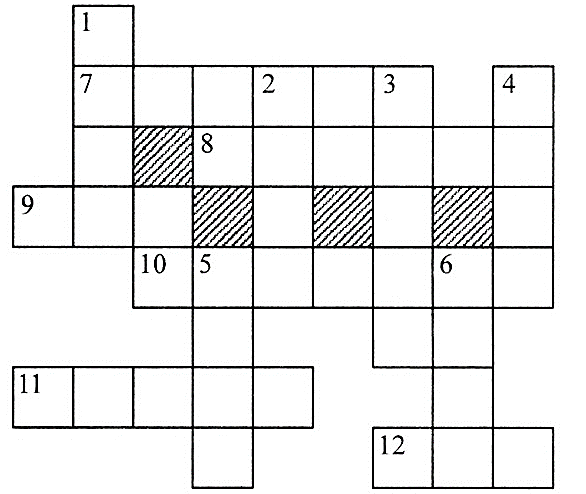 По горизонтали (слева направо).7. Часть суши, окруженная водой. 8. Растение, имеет ствол. 9. Много-много деревьев, можно заблудиться. 10. Солнце - это звезда, а Земля - это... 11. Плоское изображение Земли. 12. Живет в реке и всегда пятится назад.  В какой стране мира находится Колизей?Италии ФранцииИспании Германии Турции Бельгии   Разгадай ребусы.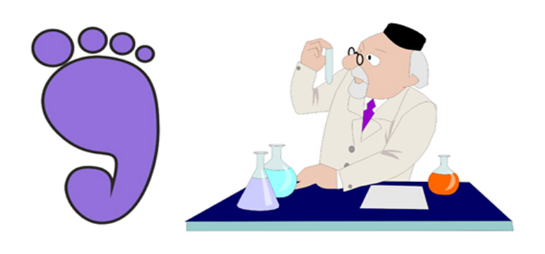 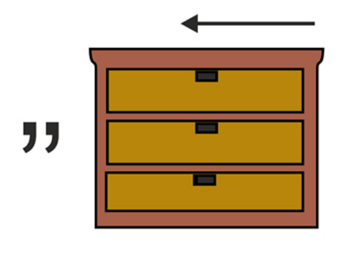 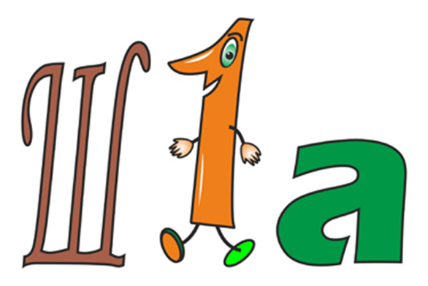         ___________________		    ______________	   ___________________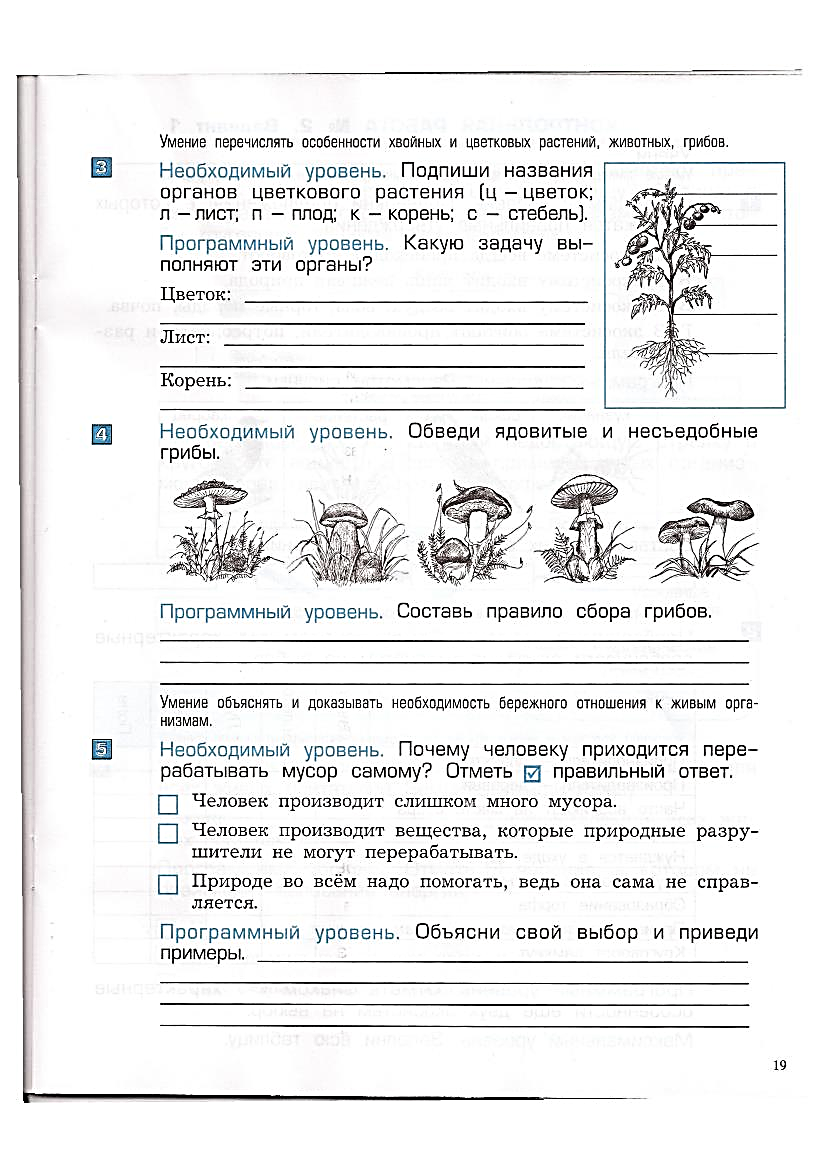 ц - цветокл - листп – плодк –кореньс - стебельТелоВеществоСостояниеЖелезоВодаГлина